 中華福音神學院‧教牧博士科．宣教博士科合開  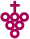 課程名稱：『整全宣教Holistic Mission』課程時間： 2021年1月18~22日(週一至週五) Jan, 18-22, 2021授課老師： Dr. Gregg OkessonTimetable1/18  Mon.1/19  Tue.1/20  Wed.1/21  Thu.1/22  Fri.08:30│10:10Intro/What is Holistic Mission?History of Holistic MissionHolistic Mission and DevelopmentHolistic Mission and AgricultureImplementing Holistic Mission10:10-10:30休 息 / Break休 息 / Break休 息 / Break休 息 / Break休 息 / Break10:30│12:00Theology of Holistic Mission (OT)Holistic Mission in ChinaHolistic Mission and AdvocacyHolistic Mission and HealthImplementing Holistic Mission12:00-13:30用餐與休息 / Lunch Break用餐與休息 / Lunch Break用餐與休息 / Lunch Break用餐與休息 / Lunch Break用餐與休息 / Lunch Break13:30│15:10Theology of Holistic Mission (NT)Role of the Church in Holistic MissionHolistic Mission and MigrationStudentPresentationsStudentPresentations15:10-15:30休 息 / Break休 息 / Break休 息 / Break休 息 / Break休 息 / Break15:30│17:00Holistic Mission and the GospelHolistic Mission and Relief WorkHolistic Mission and BusinessStudentPresentationsStudentPresentations